Фото фіксація  окремого індивідуально визначеного майнаДиректор 					Г.У.Грунський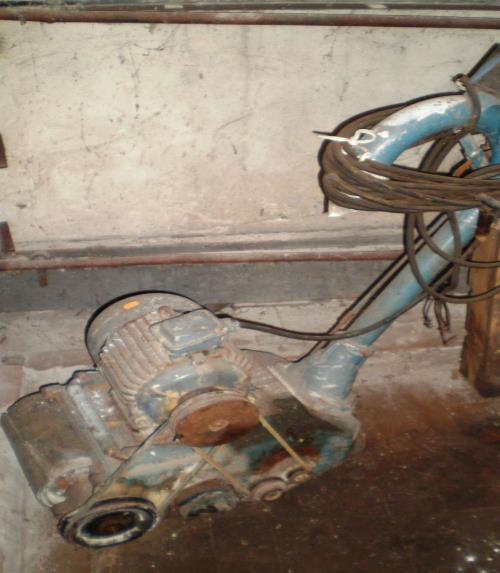 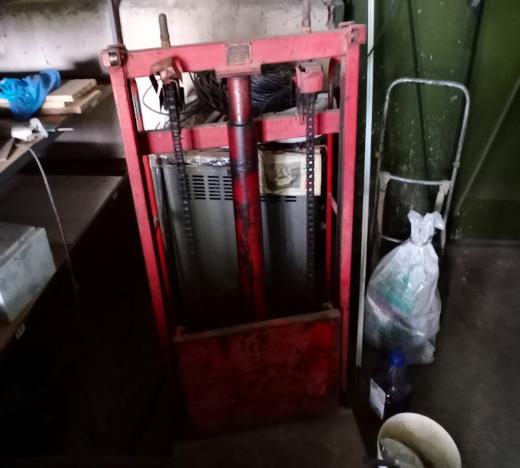 Шліфувальна машинкаГідравлічний підйомник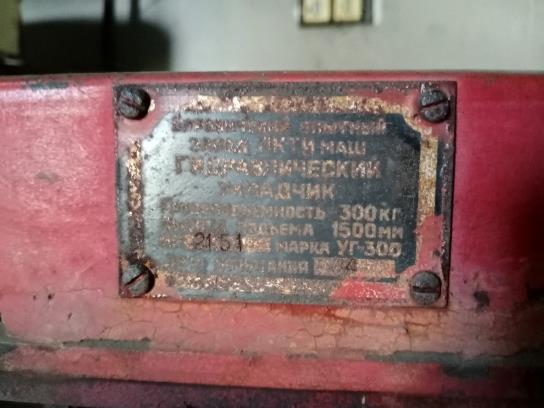 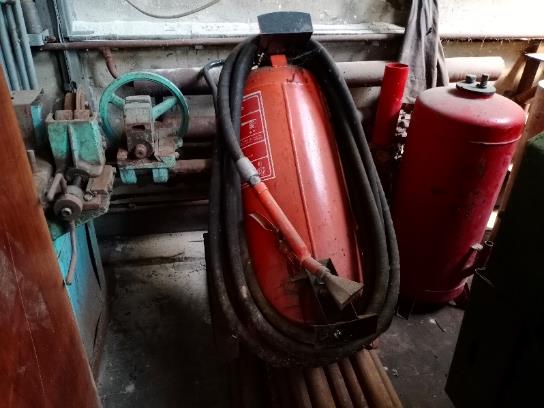 Гідравлічний підйомникВогнегасник ОП-100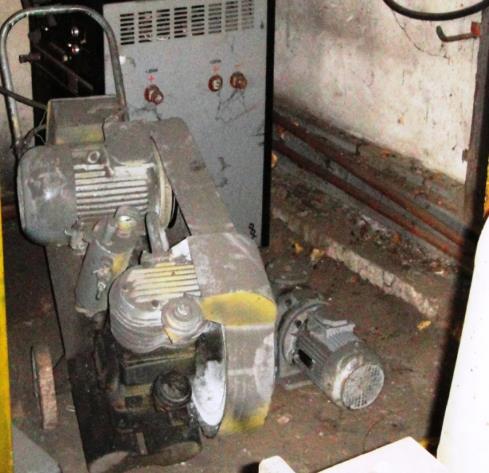 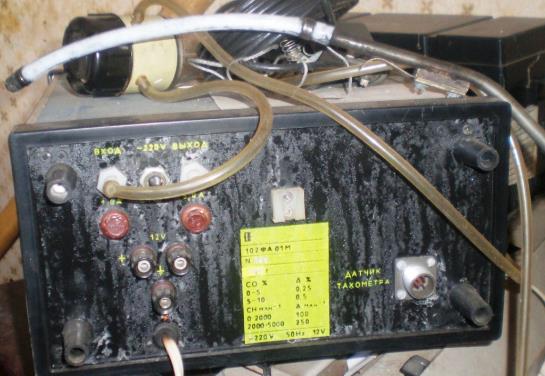 компресор Д 16-БГазоаналізатор 102 ФА-01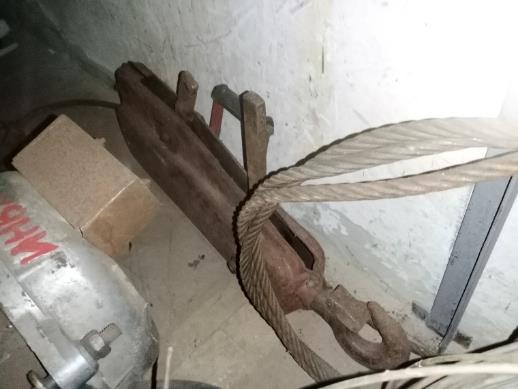 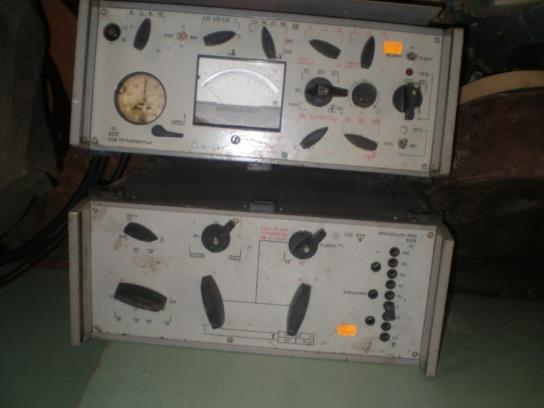 Механізм тяговий монтажний МТМ-1,6Установка комбінована У-5053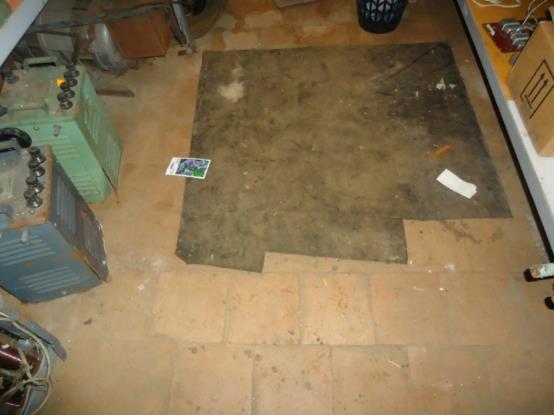 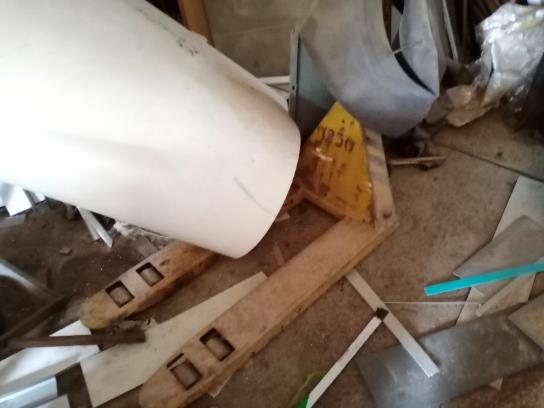 Трансформатор АОС-7120Візок гідравлічний підйомний ТГВ-1250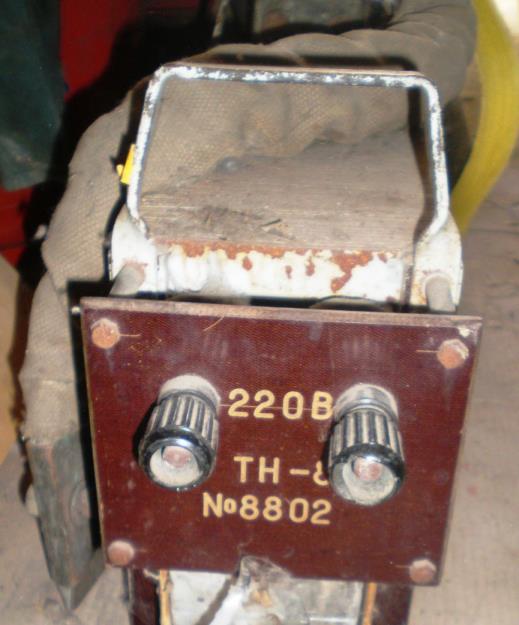 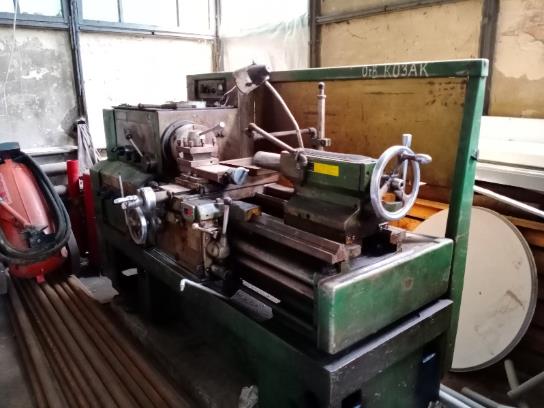 Трансформатор навантаження ТН-10Верстат токарно-гвинторізний 16к 20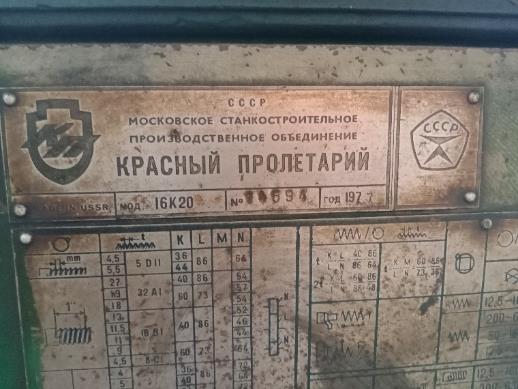 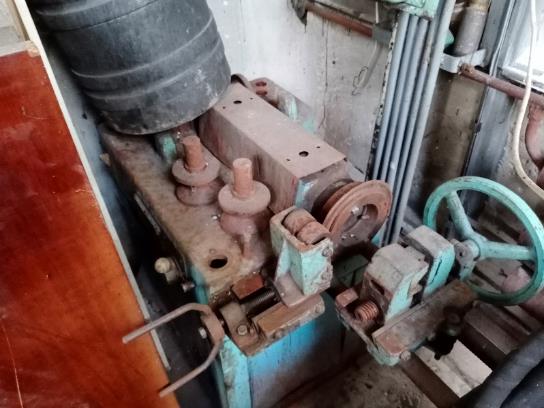 Верстат токарно-гвинторізний 16к 20Трубозгиб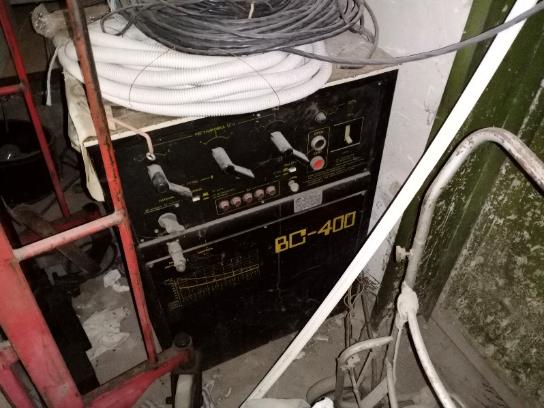 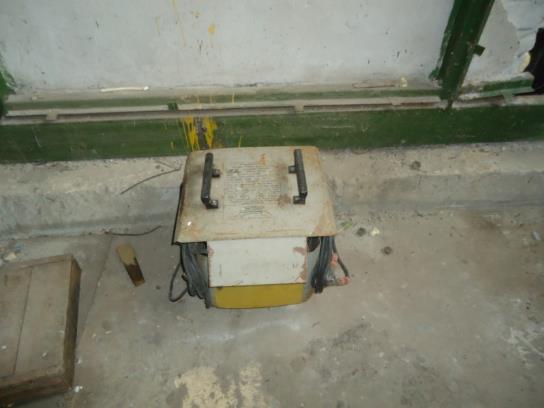 Апарат електрозварювальний ВС-400Електрозварювальний апарат ТСМ-М-250 У2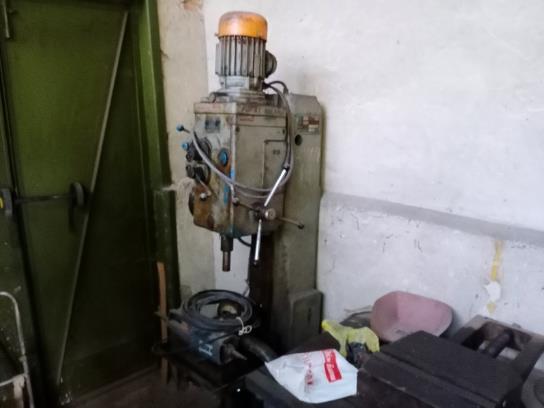 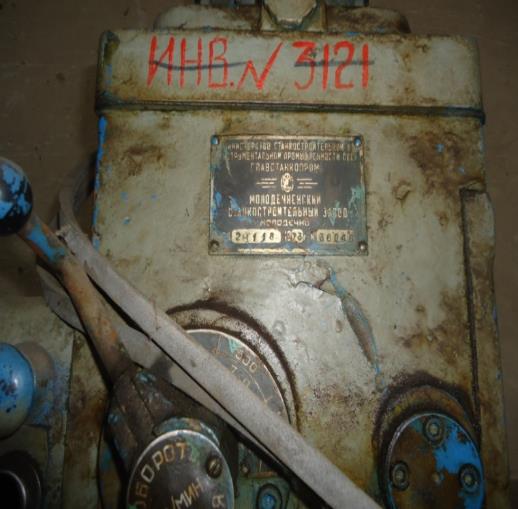 Верстат свердл. вертикальний 2Н-118 б\уВерстат свердл. вертикальний 2Н-118 б\у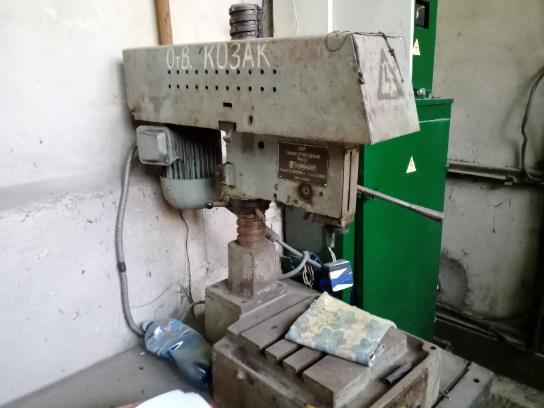 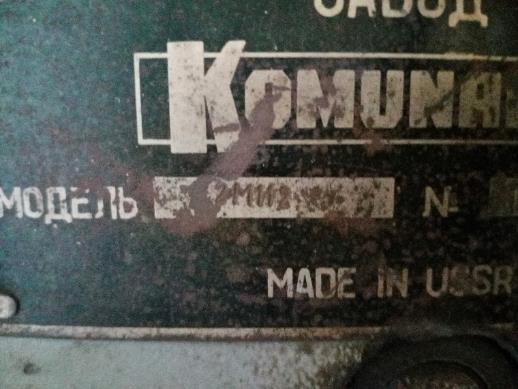 Верстат сверлильнийВерстат сверлильний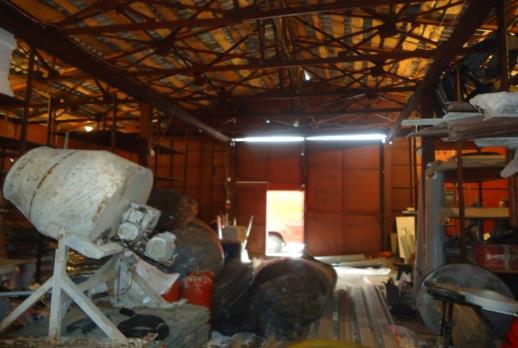 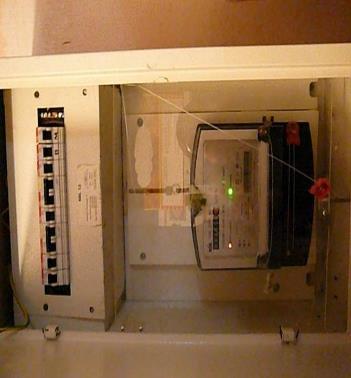 БетонозмішувачОблік електроенергії для прибудови до бойлерної вул. Доброхотова,30 (літ. ВІ)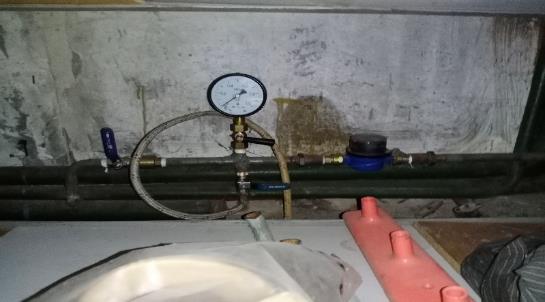 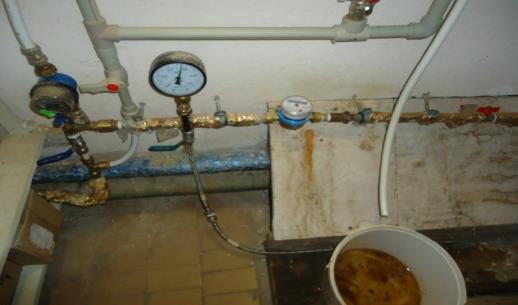 Облік води м. Київ, б-р. Вернадського, 36Б, (літ. 2Б)Облік води прибудови до бойлерної
 вул. Доброхотова, 30 (літ. ВІ)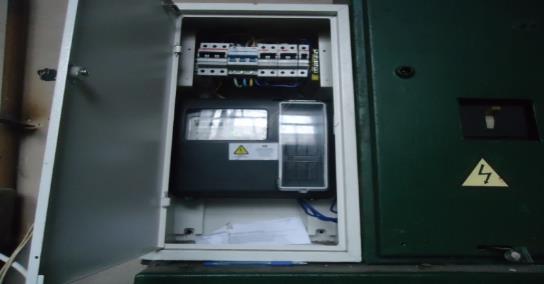 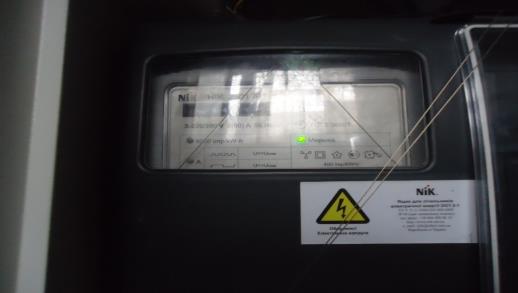 Облік електроенергії для Павільйону П-69-А за адресою: м. Київ, б-р. Вернадського, 36Б. (літ. 2А)Облік електроенергії для Павільйону П-69-А за адресою: м. Київ, б-р. Вернадського, 36Б. (літ. 2А)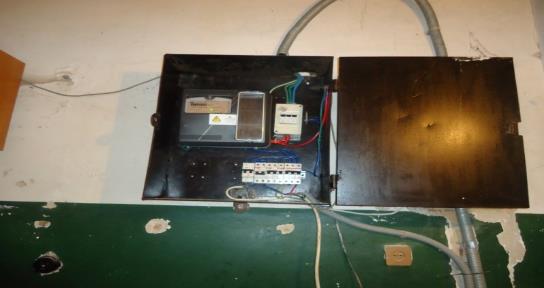 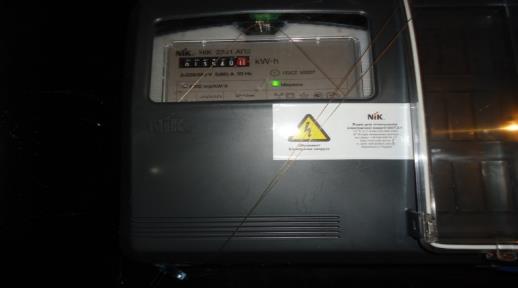 Облік електроенергії в будівлі теплого складу №3  м. Київ, б-р. Вернадського, 36Б, (літ. 3 АІ)Облік електроенергії в будівлі теплого складу №3  м. Київ, б-р. Вернадського, 36Б, (літ. 3 АІ)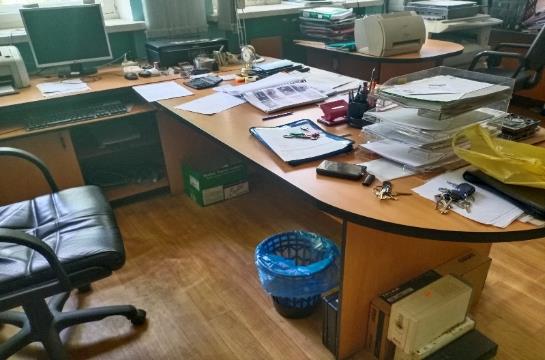 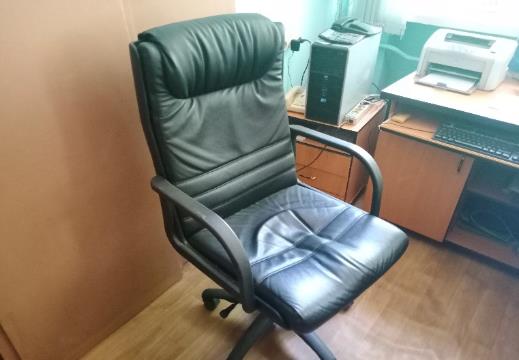 Комплект столів для керівникаКрісло 1900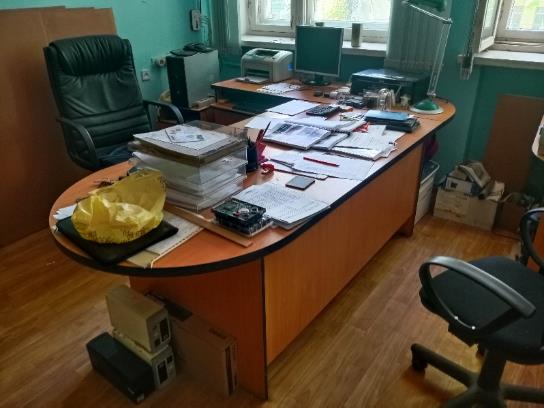 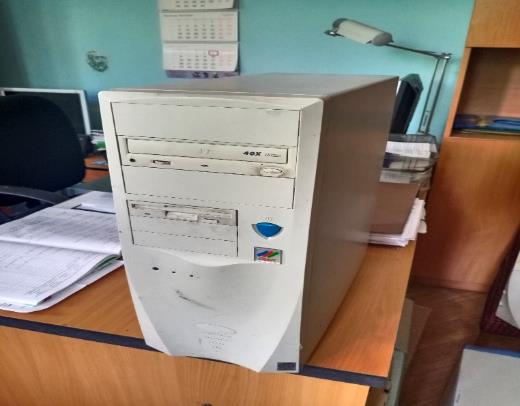 Комплект столів для керівникаКомп’ютер персональний Expert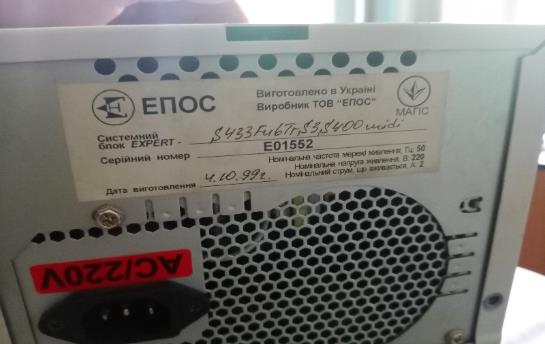 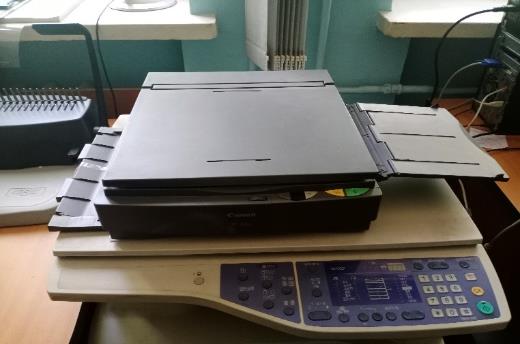 Комп’ютер персональний ExpertКопір FC-220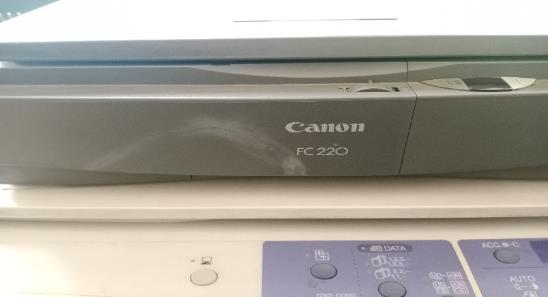 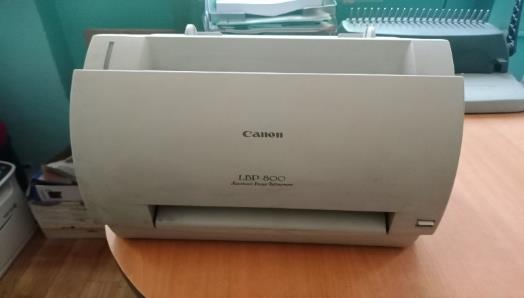 Копір FC-220Принтер Лазерний Саnon LBP-800